Ежемесячная денежная выплате на ребенка в возрасте от 3 до 7 лет включительноВ соответствии с Указом Президента Российской Федерации от 20.03.2020 года № 199 «О дополнительных мерах государственной поддержки семей, имеющих детей» в Челябинской области принят Закон от 09.04.2020 г.                № 126-ЗО «О ежемесячной денежной выплате на ребенка в возрасте от трёх до семи лет включительно», а также подзаконные акты, регламентирующие условия и порядок назначения и выплаты указанной меры поддержки.Законом предусматривается введение с 1 января          2020 года ежемесячной денежной выплаты в размере            50 процентов прожиточного минимума для детей, установленной в соответствии с законодательством Челябинской области во втором квартале года, предшествующего году обращения за назначением ежемесячной выплаты.Размер выплаты в 2022 году составит: 50%-6 22275%- 9 333 100%- 12 444 рублей.Предоставляется семьям со среднедушевым доходом, размер которого не превышает величину прожиточного минимума в среднем на душу населения, установленную в соответствии с законодательством Челябинской области во втором квартале года, предшествующего году подачи заявления (11 228 руб.) при условии занятости отца ребенка (то есть является получателем заработной платы (денежного вознаграждения, содержания) и дополнительного вознаграждения по всем местам работы, всех видов пенсий, компенсационных выплат дополнительного ежемесячного обеспечения пенсионера, пособия по безработице и стипендии, выплачиваемой гражданам в период профессиональной подготовки, переподготовки и повышения квалификации по направлению органов службы занятости. Кроме того, за ежемесячной выплатой могут обратиться родитель, усыновитель, опекун, являющийся гражданином Российской Федерации и проживающий на территории Челябинской области (постоянно или временно).Ежемесячная выплата будет назначаться на каждого ребенка в возрасте от 3 до 8 лет, являющегося гражданином Российской Федерации.Сроки назначенияНачиная с 2022 г. – со дня достижения ребенком возраста 3 лет, если обращение последовало не позднее            6 месяцев с этого дня. В остальных случаях – со дня обращения.Назначение в очередном году осуществляется по истечении 12 месяцев со дня предыдущего назначения. Порядок учета и исчисления среднедушевого дохода семей определен постановлением Правительства Российской Федерации от 31.03.2020 г. № 384 «Об утверждении основных требованиях к порядку назначения и осуществления ежемесячной денежной выплаты на ребенка в возрасте от трёх до семи лет включительно, примерного перечня документов (сведений), необходимых для назначения указанной ежемесячной выплаты, и типовой формы заявления о её назначении».Среднедушевой доход семьи рассчитывается исходя из суммы доходов родителей (состоящих в браке) и несовершеннолетних детей за 12 календарных месяцев, предшествующим 4 календарным месяцам перед месяцем подачи заявления о назначении ежемесячной выплаты. Обращаем внимание, что в состав семьи для расчета среднедушевого дохода семьи включаются только дети до   18 лет. И дети до 23 лет обучающиеся в учебных заведениях по очной форме обучения в образовательных учреждениях. Не включаются в состав семьи:1) лица, отбывающие наказание в виде лишения свободы, а также лица, лишенные родительских прав;2) лица, находящиеся на полном государственном обеспечении, проходящие военную службу по призыву.В доход семьи включаются:1) вознаграждение за выполнение трудовых или иных обязанностей, включая выплаты компенсационного и стимулирующего характера, вознаграждение за выполненную работу, оказанную услугу, совершение действия в РФ. 2) пенсии, пособия и иные аналогичные выплаты, полученные гражданином в соответствии с законодательством РФ и законодательством субъекта РФ;3) стипендии;4) алименты;5) выплаты правопреемникам умерших застрахованных лиц, в случаях, предусмотренных законодательством Российской Федерации об обязательном пенсионном страховании;6) ежемесячные страховые выплаты по обязательному социальному страхованию от несчастных случаев на производстве и профессиональных заболеваний;7) денежное довольствие (денежное содержание) военнослужащих, сотрудников органов внутренних дел Российской Федерации, учреждений и органов уголовно-исполнительной системы, органов принудительного исполнения Российской Федерации, таможенных органов Российской Федерации и других органов, в которых законодательством Российской Федерации предусмотрено прохождение государственной службы, связанной с правоохранительной деятельностью, а также дополнительные выплаты, имеющие постоянный характер, и продовольственное обеспечение (денежная компенсация взамен продовольственного пайка), установленные законодательством Российской Федерации (при наличии);8) компенсации, выплачиваемые государственным органом или общественным объединением за время исполнения государственных или общественных обязанностей;9) дивиденды, проценты и иные доходы, полученные по операциям с ценными бумагами;10) проценты, полученные по вкладам в кредитных учреждениях;11) доходы от предпринимательской деятельности и от осуществления частной практики; 12) доходы от продажи, аренды имущества; 13) доходы по договорам авторского заказа, об отчуждении исключительного права на результаты интеллектуальной деятельности.Не учитываются в доходе семьи:1) ежемесячная денежная выплата на ребенка в возрасте от трех до семи лет включительно;2) ежемесячная выплата на первого или второго ребенка, установленная Федеральным законом № 418-ФЗ – в отношении ребенка на которого назначается ежемесячная денежная выплата на ребенка в возрасте от трех до семи лет;3) суммы единовременной материальной помощи в связи со стихийным бедствием или другими чрезвычайными обстоятельствами, а также в связи с террористическим актом.Доходы учитываются до вычета налогов в соответствии с законодательством Российской Федерации.При этом сведения о доходах семьи запрашиваются органами социальной защиты населения в рамках межведомственного взаимодействия. Для назначения ежемесячной денежной выплаты на ребенка в возрасте от трех до семи лет включительно достаточно одного заявления!Заявление на предоставление государственной услуги заявитель вправе представить в орган социальной защиты населения по месту жительства следующими способами:1) лично через многофункциональный центр предоставления государственных и муниципальных услуг или управление социальной защиты населения по месту жительства;2) в электронном виде с использованием федеральной государственной информационной системы «Единый портал государственных и муниципальных услуг (функций)»;3) посредством почтовой связи способом, позволяющим подтвердить факт и дату отправления. Приёмные дни: понедельник,вторник,среда. С 9-00ч до 17-00ч   Обед: с 13-00ч до 14-00ч ,Тел: (8351-44)-90-167www.sosnovka.eps74.ruТакже документы можно подать в МФЦВНИМАНИЕ!С более подробной информацией о порядке и условиях назначения ежемесячной денежной выплаты на ребенка в возрасте от трех до семи лет включительно Вы можете ознакомиться на сайтах Министерства социальных отношений Челябинской области (www.minsoc74.ru) и  Управлений социальной защиты населения по месту жительства.Заявление для назначения и выплаты пособия Вы можете представить в Многофункциональные центры, Управления социальной защиты населения по месту жительства (регистрации) либо через Единый портал государственных услуг (www.gosuslugi.ru).Ежемесячная денежная выплата на ребенка в возрасте от трех до семи лет включительно.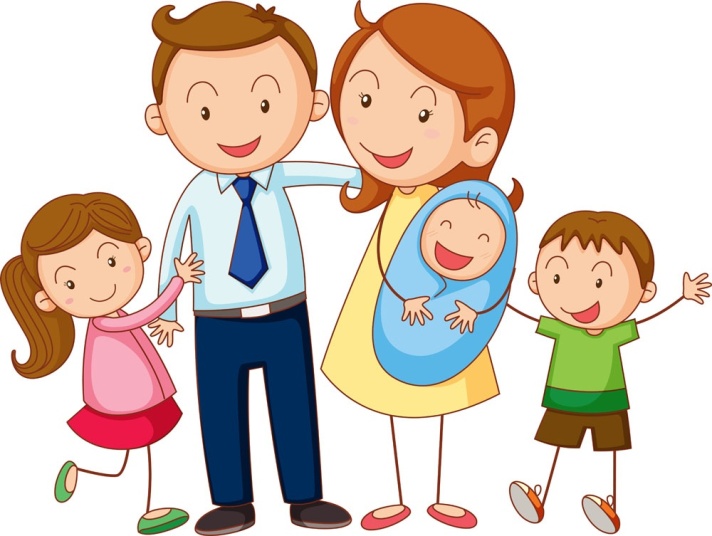 2022 г.